Fizyka klasa VIIIa 13.05.2020r.Temat: Wady wzroku – krótkowzroczność  i dalekowzrocznośćTreści w podręczniku strony: 263-265Zapoznajemy się ze stroną : https://epodreczniki.pl/a/wady-wzroku---krotkowzrocznosc-i-dalekowzrocznosc-oraz-ich-korekcja/DleI32MqTWykonujemy 3  ćwiczenia interaktywne  na tej stronie ( w  3 ćwiczeniu nie można przenieść ostatniego wyrazu w pusty prostokąt, ale może Wam się uda)Zapisujemy notatkę do zeszytu:Nasze oko ma  zdolność  zmiany ogniskowej soczewki  poprzez zmianę  jej  kształtu.Jeśli przedmiot jest blisko oka, soczewka staje się bardziej wypukła i zmniejsza się jej ogniskowa.Gdy przedmiot jest daleko, soczewka staje się bardziej płaska i jej ogniskowa zwiększa się. Dlatego widzimy ostro przedmioty bliskie i dalekie . Zmianę ogniskowej soczewki w zależności od odległości  obserwowanego przedmiotu od oka nazywamy AKOMODACJĄ.Gdy soczewka nie jest w stanie skracać lub wydłużać swojej ogniskowej, czyli odpowiednio zmieniać swój kształt, mamy do czynienia z wadami wzroku.Krótkowzroczność – soczewka ma zbyt krótką ogniskową i obraz odległego przedmiotu powstaje przed siatkówką. Aby wydłużyć ogniskową i obraz powstał na siatkówce stosujemy soczewkę rozpraszającą  (minus – ognisko pozorne) . Osoba ta dobrze widzi z bliska , ale źle z daleka.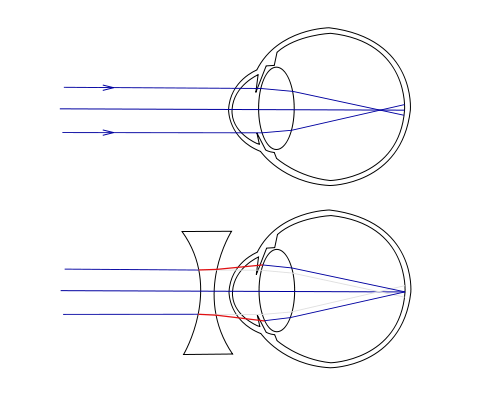 Dalekowzroczność - soczewka ma zbyt długą ogniskową i obraz  przedmiotu  oglądanego z bliska powstaje za  siatkówką. Aby  skrócić  ogniskową i obraz powstał na siatkówce stosujemy soczewkę skupiającą   (plus – ognisko rzeczywiste). . Osoba ta dobrze widzi z daleka , ale źle z bliska .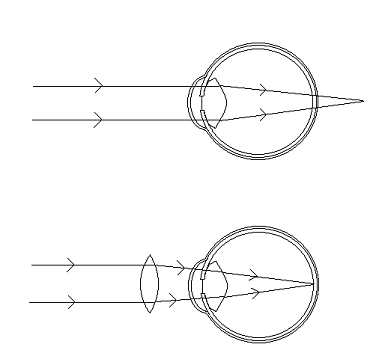 Praca domowa:Ola nosi okulary, których soczewki mają różne ogniskowe. Na prawym oku ma – 1.6 D, a na lewym  - 2,2D. Jaka wadę wzroku ma Ola? Oblicz ogniskowe soczewek w lewym i prawym oku. Wynik podaj  w cm z dokładnością 3 cyfr znaczących.Do mnie wysyłamy  zdjęcia z zeszytu z rozwiązaną pracą domową.